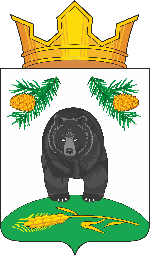 АДМИНИСТРАЦИЯ НОВОКРИВОШЕИНСКОГО СЕЛЬСКОГО ПОСЕЛЕНИЯПОСТАНОВЛЕНИЕ14.12.2022                                                                                                                № 131О внесении изменений в Постановление Администрации Новокривошеинского сельского поселения от 04.04.2017 № 33 «О создании межведомственной  комиссии для оценки жилых помещений жилищного фонда Российской Федерации, многоквартирных домов, находящихся в федеральной собственности, муниципального жилищного фонда и частного жилищного фонда, находящихся на территории  Новокривошеинского сельского поселения»В соответствии с Постановлением Правительства Российской Федерации от 06 апреля 2022 № 608 «О внесении изменений в Положение о признании помещения жилым помещением, жилого помещения непригодным для проживания, многоквартирного дома аварийным и подлежащим сносу или реконструкции, садового дома жилым домом и жилого дома садовым домом»ПОСТАНОВЛЯЮ:1. Внести в Постановление Администрации Новокривошеинского сельского поселения от 04.04.2017 № 33 «О создании межведомственной  комиссии для оценки жилых помещений жилищного фонда Российской Федерации, многоквартирных домов, находящихся в федеральной собственности, муниципального жилищного фонда и частного жилищного фонда, находящихся на территории  Новокривошеинского сельского поселения» следующие изменения:1) Пункт 7 изложить в новой редакции:«7. По результатам работы Межведомственная комиссия принимает одно из следующих решений об оценке соответствия помещений и многоквартирных домов установленным в настоящем Положении требованиям: о соответствии помещения требованиям, предъявляемым к жилому помещению, и его пригодности для проживания;о выявлении оснований для признания помещения подлежащим капитальному ремонту, реконструкции или перепланировке (при необходимости с технико-экономическим обоснованием) с целью приведения утраченных в процессе эксплуатации характеристик жилого помещения в соответствие с установленными в настоящем Положении требованиями;о выявлении оснований для признания помещения непригодным для проживания;об отсутствии оснований для признания жилого помещения непригодным для проживания;о выявлении оснований для признания многоквартирного дома аварийным и подлежащим реконструкции;о выявлении оснований для признания многоквартирного дома аварийным и подлежащим сносу;об отсутствии оснований для признания многоквартирного дома аварийным и подлежащим сносу или реконструкции.».          2) абзац 4 в пункте 8 изложить в новой редакции:«В состав комиссии включаются также представители органов, уполномоченных на проведение регионального жилищного надзора (муниципального жилищного контроля), государственного контроля и надзора в сферах санитарно-эпидемиологической, экологической и иной безопасности, защиты прав потребителей и благополучия человека (далее - органы государственного надзора (контроля), а также в случае необходимости, в том числе в случае проведения обследования помещений на основании сводного перечня объектов (жилых помещений), находящихся в границах зоны чрезвычайной ситуации, предусмотренного пунктом 42  Положения, утвержденного Постановлением Правительства Российской Федерации от 28.01.2006 № 47 «Об утверждении Положения о признании помещения жилым помещением, жилого помещения непригодным для проживания и многоквартирного дома аварийным и подлежащим сносу», представители органов архитектуры, градостроительства и соответствующих организаций, эксперты, в установленном порядке аттестованные на право подготовки заключений экспертизы проектной документации и (или) результатов инженерных изысканий.».            3) Исключить из состава комиссии в приложении № 2: «9. Сергеев Павел Васильевич – начальник ОНД и ПР - Главный государственный инспектор по пожарному надзору Кривошеинского района Томской области - член комиссии. (по согласованию).».            2. Настоящее  Постановление вступает в силу после официального опубликования.3. Настоящее Постановление обнародовать в установленном порядке.           4. Контроль за исполнением настоящего Постановления оставляю за собой.Глава Новокривошеинского сельского поселения                                  А.О. Саяпин(Глава Администрации)Фадина Тамара Михайловна47433ПрокуратураЧленам комиссии по спискуВ дело                                                      АДМИНИСТРАЦИЯ НОВОКРИВОШЕИНСКОГО СЕЛЬСКОГО ПОСЕЛЕНИЯПОСТАНОВЛЕНИЕ04.04.2017                                                                                                                             № 33с.НовокривошеиноКривошеинского районаТомской областиО создании межведомственной комиссии для оценки жилых помещений жилищного фонда Российской Федерации, многоквартирных домов, находящихся в федеральной собственности, муниципального жилищного фонда и частного жилищного фонда, находящихся на территории  Новокривошеинского сельского поселения              В соответствии с Жилищным Кодексом Российской Федерации,  Постановлением Правительства Российской Федерации от 28.01.2006 № 47 «Об утверждении Положения о признании помещения жилым помещением, жилого помещения непригодным для проживания и многоквартирного дома аварийным и подлежащим сносу»,ПОСТАНОВЛЯЮ:           1. Утвердить Положение о межведомственной комиссии для оценки жилых помещений  жилищного фонда Российской Федерации, многоквартирных домов, находящихся в федеральной собственности, муниципального жилищного фонда и частного жилищного фонда (Приложение 1).           2. Утвердить состав межведомственной комиссии для оценки жилых помещений жилищного фонда Российской Федерации, многоквартирных домов, находящихся в федеральной собственности, муниципального жилищного фонда и частного жилищного фонда, находящихся на территории Новокривошеинского сельского поселения. (Приложение 2).           3. Считать утратившим силу Постановление Администрации Новокривошеинского сельского поселения от 11.03.2013 № 35 «О создании комиссии для оценки жилых помещений муниципального жилищного фонда и частных жилых помещений, находящихся на территории  Новокривошеинского сельского поселения».           4. Настоящее постановление вступает в силу со дня его подписания, подлежит официальному опубликованию и размещению на официальном сайте муниципального образования Новокривошеинское сельское поселение в информационно-телекоммуникационной сети «Интернет».           5.  Контроль за исполнением настоящего постановления оставляю за собой.Глава Новокривошеинского сельского поселения(Глава Администрации)                                                                         И.Г.КуксенокФадина Т.М.47433ПрокуратураЧлены комиссииВ делоПриложение 1к постановлению Администрации Новокривошеинского сельского поселенияот 04.04.2017  № 33ПОЛОЖЕНИЕо создании межведомственной комиссии для оценки жилых помещений жилищного фонда Российской Федерации, многоквартирных домов, находящихся в федеральной собственности, муниципального жилищного фонда и частного жилищного фонда, находящихся на территории  Новокривошеинского сельского поселенияI. Общие положения1. Межведомственная комиссия для оценки жилых помещений жилищного фонда Российской Федерации, многоквартирных домов, находящихся в федеральной собственности, муниципального жилищного фонда и частного жилищного фонда, находящихся на территории  Новокривошеинского сельского поселения(далее – Межведомственная комиссия) является постоянно действующим органом при Администрации Новокривошеинского сельского поселения. 2. В своей деятельности Межведомственная комиссия руководствуется действующим федеральным законодательством, законами и нормативными правовыми актами Томской  области, нормативными правовыми актами Администрации Новокривошеинского сельского поселения,  а также настоящим Положением.II. Цели, задачи и функции Межведомственной комиссии3. Межведомственная комиссия создаётся с целью признания помещения жилым помещением, жилого помещения  пригодным (непригодным) для проживания граждан, а также многоквартирного дома аварийным и подлежащим сносу или реконструкции, на основании оценки соответствия указанных помещений установленным в законодательстве требованиям.4. Межведомственная комиссия на основании заявления собственника помещения, федерального органа исполнительной власти, осуществляющего полномочия собственника в отношении оцениваемого имущества, правообладателя или гражданина (нанимателя) либо на основании заключения органов государственного надзора (контроля) по вопросам, отнесенным к их компетенции, проводит оценку соответствия помещения установленным в Положении требованиям и принимает решения в порядке, предусмотренном пунктом 47 Положения о признании помещения жилым помещением, жилого помещения непригодным для проживания и многоквартирного дома аварийным и подлежащим сносу или реконструкции, утвержденном Постановлением Правительства Российской Федерации от 28.01.2006 № 47 (ред. от 02.08.2016).5. При оценке соответствия находящегося в эксплуатации помещения проверяется его фактическое состояние. При этом проводится оценка степени и категории технического состояния строительных конструкций и жилого дома в целом, степени его огнестойкости, условий обеспечения эвакуации проживающих граждан в случае пожара, санитарно-эпидемиологических требований и гигиенических нормативов, содержания потенциально опасных для человека химических и биологических веществ, качества атмосферного воздуха, уровня радиационного фона и физических факторов источников шума, вибрации, наличия электромагнитных полей, параметров микроклимата помещения, а также месторасположения жилого помещения.6. Процедура проведения оценки соответствия помещения установленным  требованиям включает:-   прием и рассмотрение заявления и прилагаемых к нему обосновывающих документов;- определение перечня дополнительных документов (заключения соответствующих органов государственного контроля и надзора, заключение проектно-изыскательской организации по результатам обследования элементов ограждающих и несущих конструкций жилого помещения, необходимых для принятия решения о признании жилого помещения соответствующим (не соответствующим) установленным законодательством требованиям;- определение состава привлекаемых экспертов, в установленном порядке аттестованных на право подготовки заключений экспертизы проектной документации и (или) результатов инженерных изысканий,   исходя из причин, по которым жилое помещение может быть признано нежилым, либо для оценки возможности признания пригодным для проживания реконструированного ранее нежилого помещения;- работу комиссии по оценке пригодности (непригодности) жилых помещений для постоянного проживания;- составление комиссией заключения о признании жилого помещения соответствующим (не соответствующим) установленным законодательством  требованиям и пригодным (непригодным) для проживания (далее - заключение), по форме согласно приложению № 1 Положения о признании помещения жилым помещением, жилого помещения непригодным для проживания и многоквартирного дома аварийным и подлежащим сносу или реконструкции, утвержденном Постановлением Правительства Российской Федерации от 28.01.2006 № 47 (ред. от 02.08.2016);- составление акта обследования помещения (в случае принятия комиссией решения о необходимости проведения обследования) и составление комиссией на основании выводов и рекомендаций, указанных в акте, заключения. При этом решение комиссии в части выявления оснований для признания многоквартирного дома аварийным и подлежащим сносу или реконструкции может основываться только на результатах, изложенных в заключении специализированной  организации, проводящей обследование;- принятие соответствующим федеральным органом исполнительной власти, органом исполнительной власти Томской области, Администрацией Новокривошеинского сельского поселения;- передача по одному экземпляру решения заявителю и собственнику жилого помещения (третий экземпляр остается в деле, сформированном комиссией).7. По результатам работы Межведомственная комиссия принимает одно из следующих решений об оценке соответствия помещений и многоквартирных домов установленным в настоящем Положении требованиям: о соответствии помещения требованиям, предъявляемым к жилому помещению, и его пригодности для проживания;о выявлении оснований для признания помещения подлежащим капитальному ремонту, реконструкции или перепланировке (при необходимости с технико-экономическим обоснованием) с целью приведения утраченных в процессе эксплуатации характеристик жилого помещения в соответствие с установленными в настоящем Положении требованиями;о выявлении оснований для признания помещения непригодным для проживания;об отсутствии оснований для признания жилого помещения непригодным для проживания;о выявлении оснований для признания многоквартирного дома аварийным и подлежащим реконструкции;о выявлении оснований для признания многоквартирного дома аварийным и подлежащим сносу;об отсутствии оснований для признания многоквартирного дома аварийным и подлежащим сносу или реконструкции. III. Состав Межведомственной комиссии8. Состав межведомственной комиссии утверждается правовым актом Администрации Новокривошеинского сельского поселения.Председателем комиссии назначается  Глава Новокривошеинского сельского поселения (Глава Администрации).В состав комиссии входят представители Администрации Новокривошеинского  сельского поселения.            В состав комиссии включаются также представители органов, уполномоченных на проведение регионального жилищного надзора (муниципального жилищного контроля), государственного контроля и надзора в сферах санитарно-эпидемиологической, экологической и иной безопасности, защиты прав потребителей и благополучия человека (далее - органы государственного надзора (контроля), а также в случае необходимости, в том числе в случае проведения обследования помещений на основании сводного перечня объектов (жилых помещений), находящихся в границах зоны чрезвычайной ситуации, предусмотренного пунктом 42  Положения, утвержденного Постановлением Правительства Российской Федерации от 28.01.2006 № 47 «Об утверждении Положения о признании помещения жилым помещением, жилого помещения непригодным для проживания и многоквартирного дома аварийным и подлежащим сносу», представители органов архитектуры, градостроительства и соответствующих организаций, эксперты, в установленном порядке аттестованные на право подготовки заключений экспертизы проектной документации и (или) результатов инженерных изысканий.Собственник жилого помещения (уполномоченное им лицо), за исключением органа исполнительной власти Томской области, Новокривошеинского сельского поселения, привлекается к работе в межведомственной комиссии с правом совещательного голоса и подлежит уведомлению о времени и месте заседания комиссии в порядке, установленном Администрацией Новокривошеинского сельского поселения.IV. Порядок работы Межведомственной комиссии9. Заседания Межведомственной комиссии проводятся при поступлении в комиссию заявления собственника помещения или заявления гражданина (нанимателя) либо заключения органов, уполномоченных на проведение  жилищного надзора (муниципального жилищного контроля), государственного контроля и надзора в сферах санитарно-эпидемиологической, пожарной, промышленной, экологической и иной безопасности, защиты прав потребителей и благополучия человека.10. Деятельностью Межведомственной комиссии руководит председатель Межведомственной комиссии, который:-осуществляет общее руководство работой Межведомственной комиссии;-определяет дату и время проведения заседания Межведомственной комиссии;-дает связанные с деятельностью комиссии поручения секретарю Межведомственной комиссии.В случае отсутствия председателя Межведомственной комиссии деятельностью комиссии руководит заместитель председателя Межведомственной комиссии.11. Секретарь Межведомственной комиссии:-информирует членов Межведомственной комиссии о дате, времени и повестке дня заседания  комиссии;-готовит материалы на рассмотрение Межведомственной комиссии;-ведет протокол заседания Межведомственной комиссии;-оформляет заключение Межведомственной комиссии;-исполняет поручения председателя межведомственной комиссии;-обеспечивает учет и хранение документов, в том числе протоколов заседаний Межведомственной комиссии.12. Члены Межведомственной комиссии участвуют в заседаниях  комиссии лично без права передачи своих полномочий другим лицам. В случае отсутствия члена комиссии на заседании он имеет право изложить своё мнение в письменной форме.13. Заседание Межведомственной комиссии является правомочным, если в нем принимает участие не менее двух третей ее членов.14. Решение, предусмотренное пунктом 7 настоящего Положения, принимается большинством голосов членов комиссии и оформляется в виде заключения. Если число голосов "за" и "против" при принятии решения равно, решающим является голос председателя комиссии. В случае несогласия с принятым решением члены комиссии вправе выразить свое особое мнение в письменной форме и приложить его к заключению.15. По окончании работы Межведомственная комиссия  составляет в 3 экземплярах заключение о признании помещения пригодным (непригодным) для постоянного проживания по форме, утвержденной Постановлением Правительства Российской Федерации от 28 января 2006 года № 47 «Об утверждении Положения о признании помещения жилым помещением, жилого помещения непригодным для проживания и многоквартирного дома аварийным и подлежащим сносу или реконструкции».16. Один экземпляр заключения остаётся в деле, сформированном Межведомственной комиссией. Второй  экземпляр заключения  направляется  в 5-дневный срок со дня его оформления в Администрацию сельского поселения для принятия решения и издания правового акта о дальнейшем использовании помещения, сроках отселения физических  лиц в случае признания дома аварийным и подлежащим сносу или реконструкции или о признании необходимости проведения ремонтно-восстановительных работ. Третий экземпляр заключения направляется заявителю в 5-дневный срок со дня его оформления.В случае признания жилого помещения непригодным для проживания вследствие наличия вредного воздействия факторов среды обитания, представляющих особую опасность для жизни и здоровья человека, либо представляющих угрозу разрушения здания по причине его аварийного состояния или по основаниям, предусмотренным пунктом 7 настоящего Положения, заключение направляется в Администрацию Новокривошеинского поселения и заявителю не позднее рабочего дня, следующего за днем его оформления. 17. В случае принятия Межведомственной комиссией решения о необходимости проведения обследования помещения, по его результатам составляется в 3 экземплярах акт обследования помещения по форме, утвержденной Постановлением Правительства Российской Федерации от 28 января 2006 года № 47«Об утверждении Положения о признании помещения жилым помещением, жилого помещения непригодным для проживания и многоквартирного дома аварийным и подлежащим сносу или реконструкции», в котором излагаются выводы и рекомендации Межведомственной комиссии. При этом признание комиссией многоквартирного дома аварийным и подлежащим сносу может основываться только на результатах, изложенных в заключении специализированной организации, проводящей обследование.Комиссия в 5-дневный срок со дня принятия решения направляет в письменной или электронной форме с использованием информационно-телекоммуникационной сети «Интернет», включая единый портал или региональный портал государственных и муниципальных услуг (при его наличии), по 1 экземпляру распоряжения и заключения комиссии заявителю, а также в случае признания жилого помещения непригодным для проживания и многоквартирного дома аварийным и подлежащим сносу или реконструкции – в орган государственного жилищного надзора (муниципального жилищного контроля) по месту нахождения такого помещения или дома.В случае признания аварийным и подлежащим сносу или реконструкции многоквартирного дома (жилых помещений в нём непригодными для проживания) в течение 5 лет со дня выдачи разрешения о его вводе в эксплуатацию по причинам, не связанным со стихийными бедствиями и иными обстоятельствами непреодолимой силы, решение предусмотренное пунктом 7 настоящего Положения, направляется в 5-дневный срок в органы прокуратуры для решения вопроса опринятии мер, предусмотренных законодательством Российской Федерации.18. Протокол заседания Межведомственной комиссии подписывается председателем Межведомственной комиссии и лицом, ведущим протокол.19. Действия (бездействие) председателя, заместителя председателя, членов комиссии, решения, заключения комиссии могут быть обжалованы заинтересованными лицами в судебном порядке.V. Сроки рассмотрения заявления20. Комиссия рассматривает поступившее заявление или заключение органа государственного надзора (контроля)  в течение 30 дней с даты регистрации и принимает решение (в виде заключения), указанное в пункте 7 настоящего Положения, либо решение о проведении дополнительного обследования оцениваемого помещения.    В исключительных случаях, связанных с проведения дополнительного обследования помещения, срок   принятия решения продлевается, но не более чем на 15 календарных дней.                                                                     Приложение № 2                                                                                  к постановлению АдминистрацииНовокривошеинского сельского поселения                           (в редакции постановления от 14.12.2022 № 131)  Состав межведомственной комиссиидля оценки жилых помещений жилищного фонда Российской Федерации, многоквартирных домов, находящихся в федеральной собственности, муниципального жилищного фонда и частного жилищного фонда, находящихся на территории  Новокривошеинского сельского поселения         1. Саяпин Алексей Олегович – Глава Новокривошеинского сельского поселения (Глава Администрации) – председатель комиссии.         2. Дубанос Татьяна Андреевна – главный бухгалтер Администрации Новокривошеинского сельского поселения – заместитель председателя комиссии.         3. Фадина Тамара Михайловна – специалист по муниципальной собственности и земельным ресурсам – секретарь  комиссии.         4. Мажорова Наталья Васильевна – председатель Совета Новокривошеинского сельского поселения - член комиссии.         5. Стреха Наталья Павловна – специалист ЖКХ, ГО и ЧС Администрации Новокривошеинского сельского поселения – член комиссии.         6. Ракитина Ирина Ильинична – администратор по работе с населением   – член комиссии.          7. Гайдученко Татьяна Петровна – администратор с.Малиновка - член комиссии.         8.  Ершова Татьяна Викторовна – начальник ТО Роспотребнадзора Кривошеинского района - член комиссии. (по согласованию). 